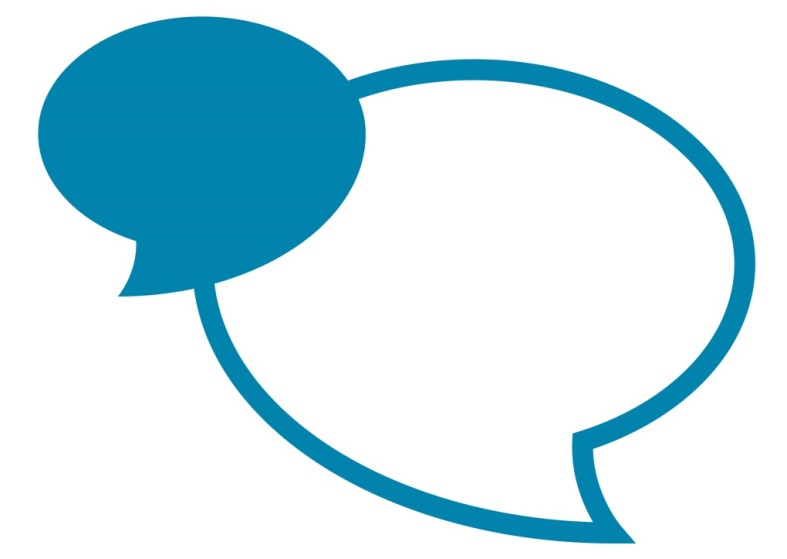 Post SpecificationTo be read in conjunction with the job family role profileDateDateJune 2021Post TitleEnhanced PractitionerEnhanced PractitionerJob Family Role ProfileJob Family Role ProfilePCD12iiFinal GradeFinal GradeGrade 13Service Area descriptionService Area descriptionService Area descriptionAdult Social CareAdult Social CareAdult Social CarePurpose of this post Purpose of this post Purpose of this post To work as a highly capable practitioner assessing and delivering on complex and high risk cases in a locality or district team. To recommend appropriate person centred support and outcomes for members of the public in Cumbria who have social care needs and to advise on developing and implementing care/support programmes for individuals, groups and communities.The post holder will have significant autonomy to manage a complex and high risk case-load and take decisions based on current best practice, aspects of risk management and approaches which provide optimum levels of empowerment and independence to the customers.  The enhanced practitioner will have specialist knowledge within their field, exercise sound judgement in contentious or highly unpredictable situations and offer innovative solution focussed approaches. A ‘re-ablement’ approach should be used to maximise the individual’s potential.  This post will require a sound knowledge and understanding of other agencies and resources within the District, and utilise these to achieve most effective outcomes.  The post holder is also expected to case supervise others within the same profession and to work effectively with internal and external partners.To work as a highly capable practitioner assessing and delivering on complex and high risk cases in a locality or district team. To recommend appropriate person centred support and outcomes for members of the public in Cumbria who have social care needs and to advise on developing and implementing care/support programmes for individuals, groups and communities.The post holder will have significant autonomy to manage a complex and high risk case-load and take decisions based on current best practice, aspects of risk management and approaches which provide optimum levels of empowerment and independence to the customers.  The enhanced practitioner will have specialist knowledge within their field, exercise sound judgement in contentious or highly unpredictable situations and offer innovative solution focussed approaches. A ‘re-ablement’ approach should be used to maximise the individual’s potential.  This post will require a sound knowledge and understanding of other agencies and resources within the District, and utilise these to achieve most effective outcomes.  The post holder is also expected to case supervise others within the same profession and to work effectively with internal and external partners.To work as a highly capable practitioner assessing and delivering on complex and high risk cases in a locality or district team. To recommend appropriate person centred support and outcomes for members of the public in Cumbria who have social care needs and to advise on developing and implementing care/support programmes for individuals, groups and communities.The post holder will have significant autonomy to manage a complex and high risk case-load and take decisions based on current best practice, aspects of risk management and approaches which provide optimum levels of empowerment and independence to the customers.  The enhanced practitioner will have specialist knowledge within their field, exercise sound judgement in contentious or highly unpredictable situations and offer innovative solution focussed approaches. A ‘re-ablement’ approach should be used to maximise the individual’s potential.  This post will require a sound knowledge and understanding of other agencies and resources within the District, and utilise these to achieve most effective outcomes.  The post holder is also expected to case supervise others within the same profession and to work effectively with internal and external partners.Key job specific accountabilitiesKey job specific accountabilitiesKey job specific accountabilitiesTo assess the needs of customers and their carers and ensure the development and delivery of appropriate person centred, self directed and enabled support to meet the Councils statutory obligations for the protection and support of adults who have social care needs. To review Support Plans and monitor outcomes and ensure the most effective support/services are delivered in a person-centred way.In collaboration with customers, their carers and others, implement Self Directed Support through the use of mechanisms such as Personal budgets, individual service funds, and direct payments.Be familiar with, and practice within the relevant national legislation, professional standards of practice and organisational policies and procedures, ensuring practice is compliant with care/clinical governance principles. The post holder will need to develop and maintain relevant IT competencies.Work with relevant professionals and agencies within a given locality or district to ensure that assessment, support and care delivery services are as seamless and timely as possible.  This will require an in depth knowledge of the assets and services within localities to meet the outcomes identified for those requiring support.To ensure the effective implementation of the Council’s strategy for the protection of adults at risk by following established procedures to actively promote the personal protection and safety of adults. This may involve coordination of ‘strategy’ meetings as delegated by Locality Lead/Teams Manager where appropriate.In the development of person centred support planning of customers and their carers, incorporate the use of preventative and well-being services, assistive technologies and other equipment which make effective use of available resources, particularly those which lie within local communities.To demonstrate a high level of professional capability in managing a range of complex cases and circumstances, applying specialist knowledge to resolve problems and optimise outcomes. This may involve working with other professionals or services to bring required skills and resources into locality/district teams Maintain registration requirements of the relevant professional body and to exercise individual professional autonomy in relation to decision making and reflect this clearly in all recording and correspondence, with reference to relevant practice guidelines.Work to the principles and standards identified in ‘The Standards we Expect’ which underlines the position of communication at the centre of effective practice.To seek opportunities for personal development and improved practice through continuing professional development activities, reflective practice and the development of CPD portfolios.  This will form the basis of maintaining relevant professional registration. Develop professional practice collaboratively with a wide range of stakeholders including senior colleagues.Ability to lead the team in attaining excellence in service and resource delivery. Contribute to team working and development of approaches to improve service delivery based on evidence based practice and ongoing audit to ensure standards are maintained, and to represent the Locality Lead/Teams Manager as required and ensure the provision of professional advice on social care issues To assess the needs of customers and their carers and ensure the development and delivery of appropriate person centred, self directed and enabled support to meet the Councils statutory obligations for the protection and support of adults who have social care needs. To review Support Plans and monitor outcomes and ensure the most effective support/services are delivered in a person-centred way.In collaboration with customers, their carers and others, implement Self Directed Support through the use of mechanisms such as Personal budgets, individual service funds, and direct payments.Be familiar with, and practice within the relevant national legislation, professional standards of practice and organisational policies and procedures, ensuring practice is compliant with care/clinical governance principles. The post holder will need to develop and maintain relevant IT competencies.Work with relevant professionals and agencies within a given locality or district to ensure that assessment, support and care delivery services are as seamless and timely as possible.  This will require an in depth knowledge of the assets and services within localities to meet the outcomes identified for those requiring support.To ensure the effective implementation of the Council’s strategy for the protection of adults at risk by following established procedures to actively promote the personal protection and safety of adults. This may involve coordination of ‘strategy’ meetings as delegated by Locality Lead/Teams Manager where appropriate.In the development of person centred support planning of customers and their carers, incorporate the use of preventative and well-being services, assistive technologies and other equipment which make effective use of available resources, particularly those which lie within local communities.To demonstrate a high level of professional capability in managing a range of complex cases and circumstances, applying specialist knowledge to resolve problems and optimise outcomes. This may involve working with other professionals or services to bring required skills and resources into locality/district teams Maintain registration requirements of the relevant professional body and to exercise individual professional autonomy in relation to decision making and reflect this clearly in all recording and correspondence, with reference to relevant practice guidelines.Work to the principles and standards identified in ‘The Standards we Expect’ which underlines the position of communication at the centre of effective practice.To seek opportunities for personal development and improved practice through continuing professional development activities, reflective practice and the development of CPD portfolios.  This will form the basis of maintaining relevant professional registration. Develop professional practice collaboratively with a wide range of stakeholders including senior colleagues.Ability to lead the team in attaining excellence in service and resource delivery. Contribute to team working and development of approaches to improve service delivery based on evidence based practice and ongoing audit to ensure standards are maintained, and to represent the Locality Lead/Teams Manager as required and ensure the provision of professional advice on social care issues To assess the needs of customers and their carers and ensure the development and delivery of appropriate person centred, self directed and enabled support to meet the Councils statutory obligations for the protection and support of adults who have social care needs. To review Support Plans and monitor outcomes and ensure the most effective support/services are delivered in a person-centred way.In collaboration with customers, their carers and others, implement Self Directed Support through the use of mechanisms such as Personal budgets, individual service funds, and direct payments.Be familiar with, and practice within the relevant national legislation, professional standards of practice and organisational policies and procedures, ensuring practice is compliant with care/clinical governance principles. The post holder will need to develop and maintain relevant IT competencies.Work with relevant professionals and agencies within a given locality or district to ensure that assessment, support and care delivery services are as seamless and timely as possible.  This will require an in depth knowledge of the assets and services within localities to meet the outcomes identified for those requiring support.To ensure the effective implementation of the Council’s strategy for the protection of adults at risk by following established procedures to actively promote the personal protection and safety of adults. This may involve coordination of ‘strategy’ meetings as delegated by Locality Lead/Teams Manager where appropriate.In the development of person centred support planning of customers and their carers, incorporate the use of preventative and well-being services, assistive technologies and other equipment which make effective use of available resources, particularly those which lie within local communities.To demonstrate a high level of professional capability in managing a range of complex cases and circumstances, applying specialist knowledge to resolve problems and optimise outcomes. This may involve working with other professionals or services to bring required skills and resources into locality/district teams Maintain registration requirements of the relevant professional body and to exercise individual professional autonomy in relation to decision making and reflect this clearly in all recording and correspondence, with reference to relevant practice guidelines.Work to the principles and standards identified in ‘The Standards we Expect’ which underlines the position of communication at the centre of effective practice.To seek opportunities for personal development and improved practice through continuing professional development activities, reflective practice and the development of CPD portfolios.  This will form the basis of maintaining relevant professional registration. Develop professional practice collaboratively with a wide range of stakeholders including senior colleagues.Ability to lead the team in attaining excellence in service and resource delivery. Contribute to team working and development of approaches to improve service delivery based on evidence based practice and ongoing audit to ensure standards are maintained, and to represent the Locality Lead/Teams Manager as required and ensure the provision of professional advice on social care issues Please note annual targets will be discussed during the appraisal processPlease note annual targets will be discussed during the appraisal processPlease note annual targets will be discussed during the appraisal processKey facts and figures of the postKey facts and figures of the postKey facts and figures of the postBudget ResponsibilitiesBudget ResponsibilitiesTo work within a budgetary/financial framework as defined by the District Lead/Teams Manager and develop outcomes and support options for individuals which make best use of all available resources.Staff Management ResponsibilitiesStaff Management ResponsibilitiesTo provide professional supervision and support to other staff members within locality and district teams, to ensure best practice is followed. To use these opportunities to assist staff to develop the skills and competencies needed for personalised and enabled support approaches.Contribute towards the learning and development of others by assisting in the training and development needs of other staff. You will also have a mentoring role for newly qualified colleagues and take an active part in student education within teams.OtherOtherEssential Criteria - Qualifications, knowledge, experience and expertiseEssential Criteria - Qualifications, knowledge, experience and expertiseEssential Criteria - Qualifications, knowledge, experience and expertiseAccredited Professional qualification in Health, Social Care or related area  and registered with the appropriate registration bodyApproved Full Post Qualifying Award (Advanced Award in Social Work/OT/Masters) OR The ability to demonstrate significant experience in equivalent Post Qualification levelPQ PracticeTeacher/Student assessor OR Relevant experience in taking studentsEvidence of ongoing professional development/CPDSignificant specialist knowledge and experience relating to area of workChange management within a positive framework, time scales and budgetDemonstrable significant experience of leadership skillsProven ability to demonstrate sound judgement and autonomy of decision making in highly unpredictable situationsExperience of supervision of othersSignificant working knowledge & understanding of legislation and Government policy on current issues relevant to service provisionIn-depth knowledge of working areaSpecialism acquired through relevant qualification/training and or extensive experienceSignificant experience of supervision practice and policiesProven ability to influence people to change and to make difficult decisionsGood interpersonal skills including negotiating, conciliating, people management and motivational skillsAbility to lead the creation of innovative, person centred solutions for service users and their carersAbility to create and maintain a culture that enables and empowers staff and service users alikeThe ability to plan interventions to be implemented for complex and high risk cases situationsDelivery of services at specialist knowledge level to other practitioners and managersProviding multi-faceted interventionsDesirableAMHP Level 2 Safeguarding Investigator / Intervention trainingInvolvement with project managementStudent placement coordinationAwareness of services and practice beyond own professional boundariesExperience delivering traing and advice to others. Accredited Professional qualification in Health, Social Care or related area  and registered with the appropriate registration bodyApproved Full Post Qualifying Award (Advanced Award in Social Work/OT/Masters) OR The ability to demonstrate significant experience in equivalent Post Qualification levelPQ PracticeTeacher/Student assessor OR Relevant experience in taking studentsEvidence of ongoing professional development/CPDSignificant specialist knowledge and experience relating to area of workChange management within a positive framework, time scales and budgetDemonstrable significant experience of leadership skillsProven ability to demonstrate sound judgement and autonomy of decision making in highly unpredictable situationsExperience of supervision of othersSignificant working knowledge & understanding of legislation and Government policy on current issues relevant to service provisionIn-depth knowledge of working areaSpecialism acquired through relevant qualification/training and or extensive experienceSignificant experience of supervision practice and policiesProven ability to influence people to change and to make difficult decisionsGood interpersonal skills including negotiating, conciliating, people management and motivational skillsAbility to lead the creation of innovative, person centred solutions for service users and their carersAbility to create and maintain a culture that enables and empowers staff and service users alikeThe ability to plan interventions to be implemented for complex and high risk cases situationsDelivery of services at specialist knowledge level to other practitioners and managersProviding multi-faceted interventionsDesirableAMHP Level 2 Safeguarding Investigator / Intervention trainingInvolvement with project managementStudent placement coordinationAwareness of services and practice beyond own professional boundariesExperience delivering traing and advice to others. Accredited Professional qualification in Health, Social Care or related area  and registered with the appropriate registration bodyApproved Full Post Qualifying Award (Advanced Award in Social Work/OT/Masters) OR The ability to demonstrate significant experience in equivalent Post Qualification levelPQ PracticeTeacher/Student assessor OR Relevant experience in taking studentsEvidence of ongoing professional development/CPDSignificant specialist knowledge and experience relating to area of workChange management within a positive framework, time scales and budgetDemonstrable significant experience of leadership skillsProven ability to demonstrate sound judgement and autonomy of decision making in highly unpredictable situationsExperience of supervision of othersSignificant working knowledge & understanding of legislation and Government policy on current issues relevant to service provisionIn-depth knowledge of working areaSpecialism acquired through relevant qualification/training and or extensive experienceSignificant experience of supervision practice and policiesProven ability to influence people to change and to make difficult decisionsGood interpersonal skills including negotiating, conciliating, people management and motivational skillsAbility to lead the creation of innovative, person centred solutions for service users and their carersAbility to create and maintain a culture that enables and empowers staff and service users alikeThe ability to plan interventions to be implemented for complex and high risk cases situationsDelivery of services at specialist knowledge level to other practitioners and managersProviding multi-faceted interventionsDesirableAMHP Level 2 Safeguarding Investigator / Intervention trainingInvolvement with project managementStudent placement coordinationAwareness of services and practice beyond own professional boundariesExperience delivering traing and advice to others. Disclosure and Barring Service – DBS ChecksDisclosure and Barring Service – DBS ChecksDisclosure and Barring Service – DBS ChecksThis post requires a DBS check.The level of check required is: DBS Enhanced - AdultsThis post requires a DBS check.The level of check required is: DBS Enhanced - AdultsThis post requires a DBS check.The level of check required is: DBS Enhanced - AdultsJob working circumstancesJob working circumstancesJob working circumstancesEmotional DemandsPhysical DemandsWorking ConditionsOther FactorsOther FactorsOther FactorsAbility and willingness to travel within and out of the County as necessary to attend regional and national eventsAbility and willingness to travel within and out of the County as necessary to attend regional and national eventsAbility and willingness to travel within and out of the County as necessary to attend regional and national events